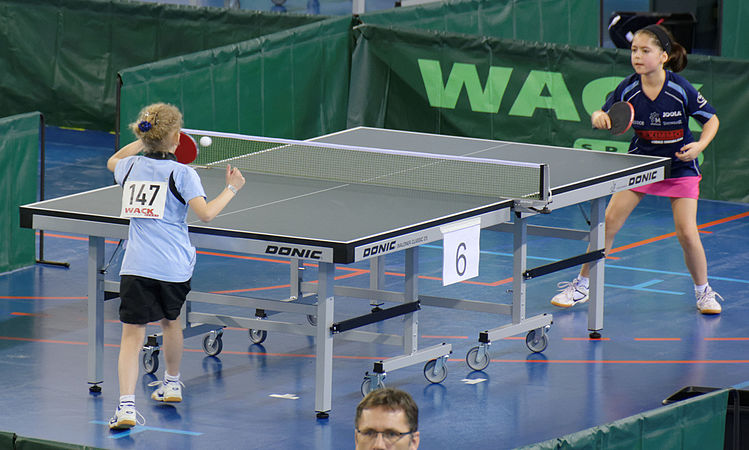 Intramural Ping PongStarting Monday. 10/15.Monday & Wed. Time: After School 3PMPlace: By Vending Machines Everyone is welcome.